httpswww.kozyreff.rudocsdogovor_fiz.doc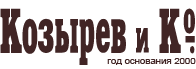 ДОГОВОР ПРИСОЕДИНЕНИЯ К ОБЩИМ УСЛОВИЯМ ДОГОВОРА ФРАХТОВАНИЯ АВТОМОБИЛЬНОГО ТРАНСПОРТА ОТ 01.01.2021ЗАКАЗ - НАРЯД      № _________г. Санкт-Петербург 				 		                        «____» ____________ 2021 г.Индивидуальный предприниматель Козырев Андрей Юрьевич - фрахтовщик, именуемое в дальнейшем «Исполнитель и гр. РФ _________________________________________________________________________________________________- фрахтователь, именуемый (ая) в дальнейшем «Заказчик», с другой стороны, именуемые в дальнейшем «Стороны» заключили настоящий договор о нижеследующем:  Индивидуальные (изменяемые) положения к ОБЩИМ УСЛОВИЯМ ДОГОВОРА ФРАХТОВАНИЯ АВТОМОБИЛЬНОГО ТРАНСПОРТА ОТ 01.01 2021 годаФорма заказа (фрахтование / трансфер)____________________________________________________________________Транспортное средство М 1. М.2 М.3 (кол-во мест)       _______________________________________________________Дата, время и маршрут  _____________________________________________________________________________________________________________________________________________________________________________________________________________________________________________________________________________________________________Дополнительные услуги   __________________________________________________________________________________Стоимость  заказа (фрахта) по договору  _____________  рублей.  __________ копеек.Оплачено  заказчиком (фрахтователем)  _____________  рублей.  __________ копеек.Доплата  заказчиком (фрахтователем)     _____________  рублей.  __________ копеек.Заказчик (фрахтователь):   ___________________________________________       Паспорт серии: ______ № _______  Выдан _________________________________________________________________ «____» ____________     __________г.присоединяется и обязуется выполнять положения, изложенные в общих условиях договора фрахтования автомобильного транспорта от 01.01.2021., размещенный на сайте www.kozyreff.ru в качестве Заказчика. Обязуется довести до сведения своих перевозимых пассажиров условия данного договора и нести материальную ответственность за нарушение ими данных условий изложенных в общих условиях договора фрахтования автомобильного транспорта от 01.01.2021 . В случае перевозки детей является организатором поездки и несет ответственность за выполнение всех требуемых условий Постановления Правительства РФ от 17.12.2013 №1177 «Об утверждении Правил организованной перевозки группы детей автобусами».От Заказчика:    _______________________________________________________________________________     (Ф.И.О.)«____» ____________ 20___г. _____________________________ подписьИсполнитель (Фрахтовщик): Индивидуальный предприниматель Козырев А.Ю.Марка Автобуса ____________________________    Государственный номерной знак _________________________Водитель №1 ______________________        (Ф.И.О.)         Водитель №2 ______________________       (Ф.И.О.)От  Исполнителя:      _________________________________________________ подпись _________________  (Ф.И.О.)                                                                                    На осн. Доверенности №1 от 01.01.2021г. «____» ____________ 2021г.                                                                                                                                                      Редакция от 01 .01. 2021 г.                                                                                                                                                                         «УТВЕРЖДАЮ»                                                                                                                                                 Индивидуальный предприниматель                                                                                                                                                            ____________ Козырев А.Ю.ОБЩИЕ УСЛОВИЯ ДОГОВОРА ФРАХТОВАНИЯ АВТОМОБИЛЬНОГО ТРАНСПОРТА 	Настоящий договор считается заключенным в порядке ст. 428 (путем присоединения) и ч. 2 ст. 158  Гражданского кодекса РФ (заключается конклюдентными действиями — фактом оплаты) между Индивидуальным предпринимателем Козыревым Андреем Юрьевичем.( ОГРНИП 315784700029741, далее —— "Исполнитель") и любой иной стороной (далее — "Заказчик"). .1. ПРЕДМЕТ ДОГОВОРА1.1. Исполнитель обязуется предоставить на время и за плату согласованный с Заказчиком автомобильный транспорт  с экипажем для перевозки пассажиров. В случае перевозки зафрахтованным транспортом детей и несовершеннолетних лиц статус организатора поездки имеет Заказчик, и несет ответственность за выполнение всех требований Постановления Правительства РФ от 17.12.2013 №1177 «Об утверждении Правил организованной перевозки группы детей автобусами».2. ПОНЯТИЯ И ОПРЕДЕЛЕНИЯ2.1. Под «фрахтованием автомобильного транспорта» стороны договора понимают предоставление Исполнителем, Заказчику согласованных транспортных средств с экипажем, с топливом и горюче-смазочными материалами за плату, и оказание Исполнителем, либо привлеченными силами, услуг по управлению ими и по их технической эксплуатации.2.2. Под фрахтованием на время «арендой транспортного средства» с экипажем арендодателя в данном договоре понимается предоставление Заказчику транспортного средства с экипажем за плату для осуществления поездок или перевозки пассажиров Заказчика на срок и по согласованному маршруту.2.3.  Под «трансфером» в данном договоре понимается услуга по перевозке пассажиров, которая включает в себя организацию посадки пассажиров в точке отправления и организацию высадки в точке прибытия по принципу «от адреса до адреса» с оплатой в предусмотренном заранее месте. 2.4. Под «аналогичным транспортным средством» в данном договоре понимается транспортное средство, относящееся к той же категории, что и согласованное сторонами этого договора.2.5. Под «началом оказания услуг» в данном договоре понимается время, отдельно согласованное Исполнителем и Заказчиком, с которого начинается период аренды транспортного средства.2.6. Под «маршрутом» в договоре понимается согласованный путь следования транспортного средства от места подачи до места окончания оказания услуг.2.7. Под «заказом» в данном договоре понимается достаточные согласованные сторонами индивидуальные положения к данному договору, позволяющие Исполнителю выполнить его обязательства. 2.8. Под «сроком заказа» в данном договоре понимается длительность маршрута по времени.3. ПРАВА И ОБЯЗАННОСТИ 3.1. Заказчик обязуется:3.1.1. Нести за свой счет расходы (а вынужденно понесенные Исполнителем в связи с исполнением настоящего договора — возмещать), возникающие в связи с эксплуатацией транспортных средств во время их пользования, включающие в себя оплату сборов за проезд по платным автомагистралям, въезд и выезд на платные автостоянки. 3.1.2. Обеспечивать сохранность транспортного средства и оборудования и имущества, находящегося в транспортном средстве как своего собственного. В случае причинения ущерба имуществу Исполнителя или ухудшения его состояния, требующего осуществления расходов для приведения в состояние, Заказчик не вправе ссылаться на то, что ущерб причинен пассажиром, который не является сотрудником Заказчика, или лицом, за которое Заказчик отвечает в силу закона. 3.1.3. Воздерживаться от принуждения или стимулирования экипажа Исполнителя  нарушить или обойти правила дорожного движения.3.1.4. Об изменении времени и места подачи транспортного средства Заказчик должен проинформировать Исполнителя не менее чем за 5 рабочих дней до начала обслуживания. Исключение в данном случае составляет только срочный заказ услуг, при котором Заказчик информирует Исполнителя об изменении времени и места подачи транспортного средства в разумный срок.3.1.5. Обеспечить экипаж Исполнителя необходимым питанием и местом ночного отдыха в случае, когда заказ выполняется более 1-х суток.3.1.6.Соблюдать и обеспечить соблюдение следующих запретов:А) В салоне транспортного средства:- Размещать больше пассажиров, чем допускается производителем транспортного средства- Заносить любые предметы, имеющие резкий запах, а также предметы, имеющие острые или режущие края- Во время движения транспортного средства перемещаться по салону без явной необходимости- Выходить из транспорта до полной остановки транспортного средства- Перевозить домашних или диких животных- Открывать шампанское и игристые вина и другие напитки- Распитие любых спиртных напитков- Курить, употреблять наркотические вещества- Принимать пищу, сорить и оставлять мусор- Наносить лак для волос или ногтей, пользоваться дезодорантами- Находиться в салоне в состоянии сильного алкогольного опьянения- Передавать во время движения предметы из транспортного средства в другие автомобили и наоборот- Выбрасывать любые предметы (стаканы, бутылки, коробки, сумки, пакеты и т. п.) из окна- Пользоваться огнёмБ) Вне транспортного средства:- Ставить на транспортное средство любые предметы (стаканы, бутылки, коробки, сумки, пакеты и т. п.)  - Садиться, ложиться или ставить ноги на капоты, бампера или другие части транспортного средства- Во время движения транспортного средства высовывать в проём люка или окон руки, головы, ноги и вылезать на крышу- Посыпать транспортное средство конфетами, монетами, зерном, конфетти- Украшать транспортное средство без получения письменного разрешения Исполнителя.3.1.7. Довести до сведения пассажиров условия данного договора и нести ответственность за нарушение ими его условий.3.1.8. Подписать Путевой лист, предъявленный водителем Исполнителя, по окончании фрахтования или направить письменные обоснования отказа от подписания не позднее следующего (календарного) дня на электронную почту zakaz@kozyreff.ru3.2. Исполнитель обязуется:3.2.1. Подать соответствующее заказу транспортное средство в согласованное место, в технически исправном состоянии и к согласованному времени, обеспечить выполнение перевозки с соблюдением правил безопасности дорожного движения и эксплуатации транспортного средства, и в согласованный в заказе срок. 3.2.2. Обеспечить транспортные средства и водителей документами, необходимыми для выполнения перевозки. 3.3. Исполнитель вправе:3.3.1. Приостановить исполнение обязательств в случае нарушения Заказчиком или пассажиром требований закона или обязанностей, предусмотренных этим договором, в случае если такое нарушение повлекло или может повлечь причинение вреда жизни, здоровью или имуществу пассажиров, Исполнителя или Заказчика. Если в разумный срок нарушения или угроза нарушения устранены не будут, Исполнитель вправе отказаться от исполнения настоящего договора. В таком случае перевозка считается выполненной, поэтому денежные средства возврату не подлежат.3.3.2. Приостановить исполнение заказа в случае перегрузки транспортного средства до приведения Заказчиком веса транспортного средства, если таковая не позволяет эксплуатацию транспортного средства.  3.3.3. При продлении срока выполнения заказа по решению Заказчика (его представителя), Исполнитель вправе отказаться от такого продления.3.4. Заменить транспортное средство на аналогичное, в том числе, в ходе выполнения заказа, в случае если это не повлечет объективно существенной задержки, которая может привести к утрате интереса Заказчика в заказе. 4. ПОРЯДОК РАСЧЕТОВ 4.1. Стоимость предоставления транспорта определяется исходя из расчета каждого конкретного заказа4.2. Общее оплачиваемое время пользования транспортным средством округляется до часа при увеличении срока выполнения заказа более чем на 15 минут, когда такое увеличение зависит от Заказчика.4.3.  При осуществлении трансфера время загрузки пассажиров в точке отправления составляет не более 15 минут от времени подачи транспорта. В случае ожидания окончания посадки пассажиров более 15 минут по причине, зависящей от Заказчика, оплачивается дополнительно каждый час ожидания исходя из стоимости часа каждого конкретного заказа.. 4.4. Заказчик оплачивает заказ  не менее 50% стоимости не позднее, чем за сутки до начала его выполнения.. До такой оплаты заказа, которая считается осуществлённой при поступлении денежных средств Исполнителю, обязательства Исполнителя, не возникают. Если заказ на момент окончания его выполнения оплачен частично, то доплата должна быть произведена до истечения 3 (трех) календарных дней, включая день окончания выполнения заказа. 4.5. Увеличение длительности выполнения заказа по решению Заказчика подлежит предварительному согласованию с диспетчером Исполнителя. За увеличение время выполнения заказа Заказчик производит оплату авансом.4.6. Оплата может быть произведена, в том числе, путем перевода по номеру банковской карты Сбербанк  5469 5500 2990 4916  Оплата заказа Заказчиком или иным лицом по его поручению по данному номеру считается исполнением надлежащему кредитору, то есть Исполнителю, и порождает обязательства Исполнителя из этого договора.  5. ОТВЕТСТВЕННОСТЬ 5.1. За причинение вреда здоровью, жизни или имуществу пассажиров несет ответственность Исполнитель в соответствии с действующим законодательством РФ. Действующий договор страхования гражданской ответственности (ОСГОП) Исполнителя размещен на сайте www.kozyreff.ru 5.2. За вещи, забытые в салоне транспортного средства, Исполнитель ответственности не несет.5.3. В случае причинения ущерба транспортному средству пассажирами (порча сидений, оборудования и т.д.), Заказчик возмещает ущерб в полном объеме в день его причинения.5.4. В случае нарушения запретов, указанных в пункте 3.1.6 Договора Исполнитель на свое усмотрение может потребовать устранить последствия нарушения (если таковые есть) или выплатить штраф в размере 5000 рублей. 5.5. Исполнитель, в лице водителя, вправе потребовать залоговую сумму (сумма штрафа 5000 рублей в случае нарушения условий пункта 3.1.6 Договора) при посадке в транспортное средство.5.6. В случае грубого нарушения установленных правил водитель, как представитель Исполнителя, имеет право прекратить обслуживание без компенсации каких-либо сумм, внесённых Заказчиком и убытков.5.7. При расторжении по инициативе Заказчика оплаченного договора, менее чем за 5 суток,  включая день заказа,  удерживается 100% от суммы заказа.5.8. При отказе Исполнителя от выполнения заказа менее чем за сутки ввиду неисправности заказного транспорта, Исполнитель предоставляет взамен аналогичное транспортное средство. Если таковое не предоставлено,  Исполнитель полностью возвращает Заказчику предоплату. В этом случае договор считается прекращенным.5.9. Исполнитель не несет ответственности за задержки на маршруте и убытки Заказчика, возникшие вследствие неточности информации или ошибок Заказчика при составлении маршрута.5.10. В случае задержки подачи транспорта более чем на один час Исполнитель несет ответственность в размере 50 % от оплаченного заказа.5.11. В случае неисправности транспортного средства Исполнитель обязан заменить транспортное средство в кратчайший срок.5.12. При осуществлении международных перевозок Заказчик отвечает за полноту и оформление документов, предъявляемых пассажирами при пересечении государственной границы в размере предъявленных требований пограничной службы. 5.13. Нахождение транспорта в автомобильной «пробке» во время выполнения заказа и сопутствующее ему увеличение времени выполнения заказа, считается не виной Исполнителя, а риском Заказчика, и оплачивается Заказчиком дополнительно в срок, указанный в пункте 4.4. этого договора. 6. ПОРЯДОК РАЗРЕШЕНИЯ СПОРОВ6.1. До передачи спора на разрешение суда сторона этого договора, намеревающаяся обратиться в суд, предъявляет претензию, на которую должен быть направлен ответ до истечения 15 календарных дней, включая  день получения претензии.6.2. Все споры, возникшие из этого договора и в связи с ним, включая вопросы его толкования, подлежат рассмотрению Арбитражным судом Москвы. В случае подсудности спора судам общей юрисдикции — в Хамовническом районном суде Москвы. 7. ЗАКЛЮЧИТЕЛЬНЫЕ ПОЛОЖЕНИЯ  ДОГОВОРА И РЕКВИЗИТЫ ИСПОЛНИТЕЛЯ 7.1. Маршрут является коммерческой либо иной защищаемой законом и настоящим договором тайной Заказчика и не подлежит разглашению без его письменного согласия.7.2 Условия настоящего договора размещены на сайте www.kozyreff.ru. В случае неясности для Заказчика какого-либо положения договора разъяснения можно получить по адресу zakaz@kozyreff.ru. Если Заказчик до заключения этого договора письменно не обратился за разъяснениями к Исполнителю, считается, что ему ясны все его условия. 7.3. Если Заказчик не согласен с каким-либо условием этого договора он до осуществления оплаты вправе письменно обратиться с предложениями  по изменению такого условия или условий. В случае если такого обращения не произошло, Заказчик считается согласным с условиями этого договора. ИП Козырев Андрей Юрьевич ИНН 780722990290 ОГРНИП 315784700029741Адрес фактический:196105, Санкт-Петербург,  ул. Рощинская, дом 32, литера А Согласен (на)________________ Заказчик:________________________________________  «___»______________  2021 г.                                            Адрес: Санкт-Петербург, ул. Рощинская д.32/а                                         E-mail: zakaz@kozyreff.ru Сайт: www.kozyreff.ru                                                                     (812) 642-53-10, (812) 952-22-37                                            Адрес: Санкт-Петербург, ул. Рощинская д.32/а                                         E-mail: zakaz@kozyreff.ru Сайт: www.kozyreff.ru                                                                      (812) 642-53-10, (812) 952-22-37